Name:								Date:				Period:		AP Human Geography Ch. 1 Vocabulary Quiz10 Written QuestionsA system that determines the precise position of something on Earth through a series of satellites, tracking stations, and receivers.The location of a place relative to another placeThe theory that the physical environment may set limits on human actions, but people have the ability to adjust to the physical environment and choose a course of action from many alternatives.The spread of a feature or trend among people from one area to another in a an addictive process.The spread of a feature or trend through bodily movement of people from one place to anotherAn arc drawn on a map between the North and South poles.The rapid, widespread diffusion of a feature or trend throughout a population.The thin layer of gases surrounding Earth.The region from which innovative ideas originateSomething produced in nature more slowly than it is consumed by humansWord Bank:1.	Location2.	Transnational Corporation3.	Biosphere4.	International Date Line5.	Latitude6.	Site7.	Map Scale8.	Prime Meridian9.	Mental Map10.	Distribution11.	Concentration12.	Conservation13.	Polder14.	Vernacular Region15.	Geographic Information Science    (GIScience)16.	Uneven Development17.	Sustainability18.	Greenwich Mean Time (GMT)19.	Geographic Information System (GIS)20.	Longitude21.	Atmosphere22.	Contagious diffusion23.	Expansion diffusion24.	Global Positioning System (GPS)25.	Hearth26.	Meridian27.	Nonrenewable Resources28.	Possibilism29.	Relocation Diffusion30.	Situation 10 Matching Questions1. Location2. Transnational Corporation3. Biosphere4. International Date Line5. Latitude6. Site7. Map Scale8. Prime Meridian9. Mental Map10. Distributiona.      All living organisms on Earth, including plants and animals, as well as microorganisms.b.      The numbering system used to indicate the location of parallels drawn on a globe and measuring distance north and south of the equator (0°).c.      The arrangement of something across Earth's surface.d.      A representation of a portion of Earth's surface based on what an individual knows about a place, containing personal impressions of what is in a place and where places are located.e.      The meridian, designed at 0° longitude, that passes through the Royal Observatory at Greenwich, England.f.      The position of anything on Earth's surfaceg.      The physical character of a placeh.      An arc that for the most part follows 180° longitude, although it deviates in several places to avoid dividing land areas. When you cross the International Date Line heading east (toward America), the clock moves back 24 hours, or one entire day. When you go west (toward Asia), the calendar moves ahead one day.i.      The relationship between the size of an object on a map and the size of the actual feature of Earth's surface.j.      A company that conducts research, operates factories, and sells products in many countries, not just where its headquarters or shareholders are located.10 Multiple Choice Questions1. Numbering system used to indicate location of meridians drawn on a globe and measuring distance east and west of prime meridian (0°)a. Siteb. Locationc. Longituded. Latitude2. A computer system that stores, organizes, analyzes, and displays geographic data.a. Greenwich Mean Time (GMT)b. International Date Linec. Global Positioning System (GPS)d. Geographic Information System (GIS)3. The time in the zone encompassing the prime meridian, or 0° longitude.a. Remote Sensingb. Uneven Developmentc. Prime Meridiand. Greenwich Mean Time (GMT)4. The use of Earth's renewable and nonrenewable natural resources in ways that do not constrain resource use in the future.a. Distributionb. Densityc. Sustainabilityd. Possibilism5. The increasing gap in economic conditions between core and peripheral regions as a result of the globalization of the economy.a. Connectionb. Uneven Developmentc. Preservationd. Prime Meridian6. The development and analysis of data about Earth acquired through satellite and other electronic information technologiesa. International Date Lineb. Geographic Information System (GIS)c. Expansion Diffusiond. Geographic Information Science (GIScience)7. An area that people believe exist as part of their cultural identity.a. Functional Regionb. Vernacular Region (or Perceptual Region)c. Transnational Corporationd. Formal Region8. Land created by the Dutch by draining water from an area.a. Patternb. Parallelc. Polderd. Place9. The sustainable management of a natural resource.a. Locationb. Connectionc. Concentrationd. Conservation10. The spread of something over a given area.a. Situationb. Preservationc. Globalizationd. ConcentrationPlace the Country: Pick 10 CountriesBelgiumBurmaChileColombiaEthiopiaIndonesiaIranJapanMongoliaNicaraguaPeruPolandPortugalRwandaSingaporeSpainSwedenThailandVenezuelaYour Pick!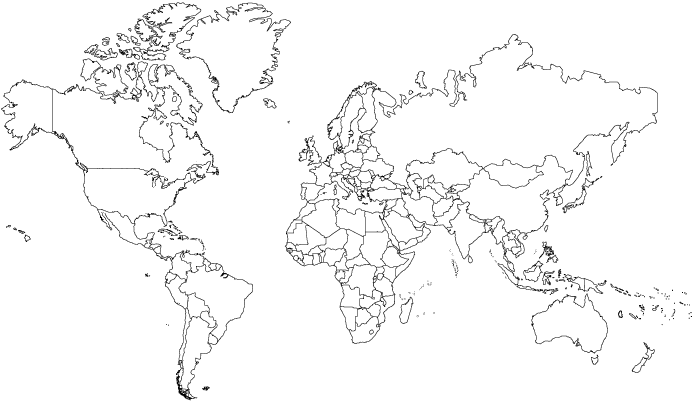 